Проверочная работапо ГЕОГРАФИИ6 КЛАССО0разецИнструкция по выполнению работыНа  выполнение  работы  по  географии  даётся  45  минут.   Работа   включает   в  себя 10 заданий.Ответы на задания запишите в поля ответов в тексте работы. В случае записи неверного ответа зачеркните его и запишите рядом новый.При выполнения работы не разрешается пользоваться учебником, рабочими тетрадями, атласом и другим справочным материалом.При необходимости можно пользоваться черновиком. Записи в черновике проверяться и оцениваться не будут. Для выполнения заданий с использованием карт Вам потребуются линейка и карандаш.Советуем выполнять задания в том порядке, в котором они даны. В целях экономии времени   пропускайте   задание,   которое   не   удаётся   выполнить   сразу,   и   переходите  к следующему. Если после выполнения всей работы у Вас останется время, то Вы сможете вернуться к пропущенным заданиям.Желаем успеха.!      Рассмотрите карту мира. На ней буквами А и Б отмечены два материка.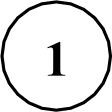 Запишите названия материков в соответствующее поле.Название материка	А	:	Название материка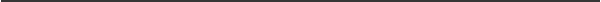 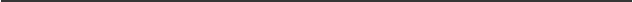 С каким из названных Вами материков связаны открытия путешественников и исследователей, изображённых на портретах?  Укажите название материка.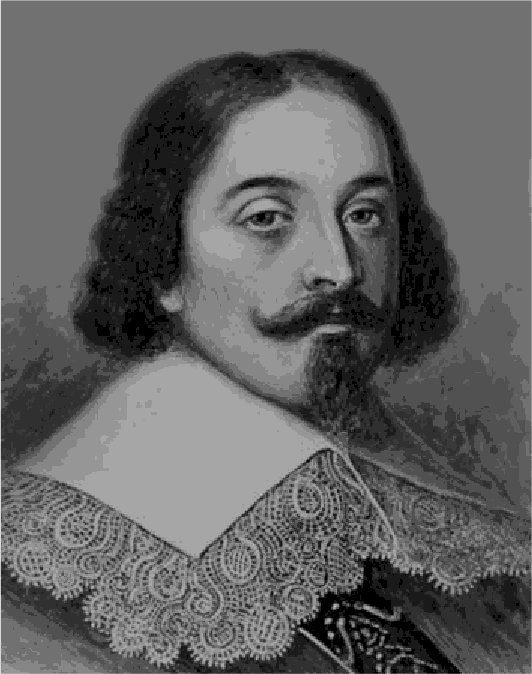 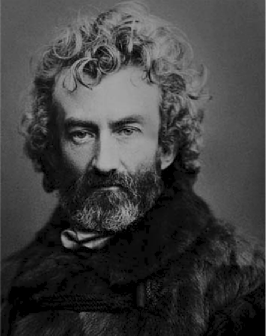 А. Тасман	Н.Н.  Миклухо-МаклайОтвет:  	Подпишите на карте океаны, омывающие берега указанного выше материка.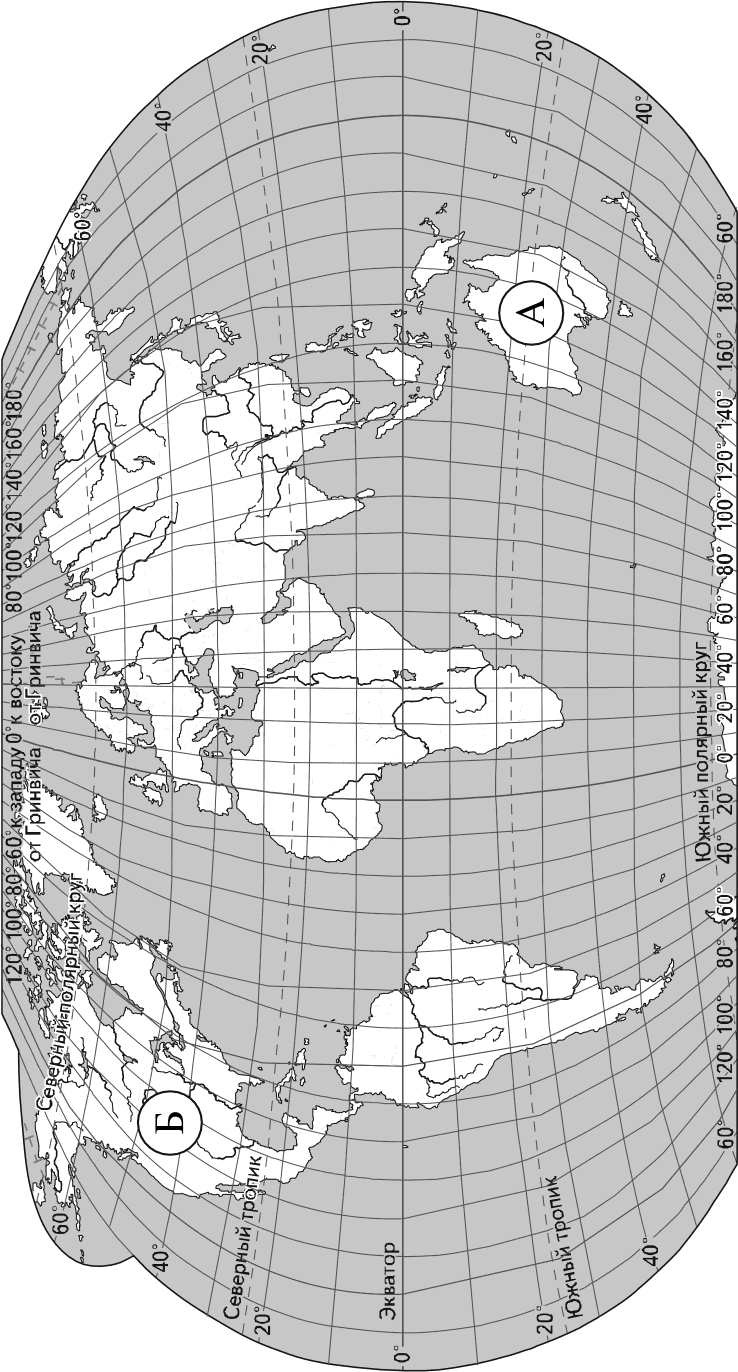 Поставьте точки на карте по приведённым ниже координатам. Обозначьте эти точки соответственно цифрами 1 и 2.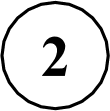 Точка 1 — 19° ю. ш. 45° в. д.Точка 2 — 43° с. ш. 45° в. д.В каком направлении от точки 1 расположена точка 2? Ответ.  	Точка 1 расположена на территории крупного географического объекта. Прочитайте текст, рассмотрите космический снимок и укажите название этого географического объекта.Это четвёртый по величине  остров мира. Он расположен к востоку от Африки и отделён от неё широким проливом. В центральной части острова расположено высокогорное плато, круто обрывающееся в сторону  Индийского океана. Остров уникален по составу растительного и животного мира. Здесь обитают животные, которых нет больше нигде на планете, например лемуры и некоторые виды хамелеонов.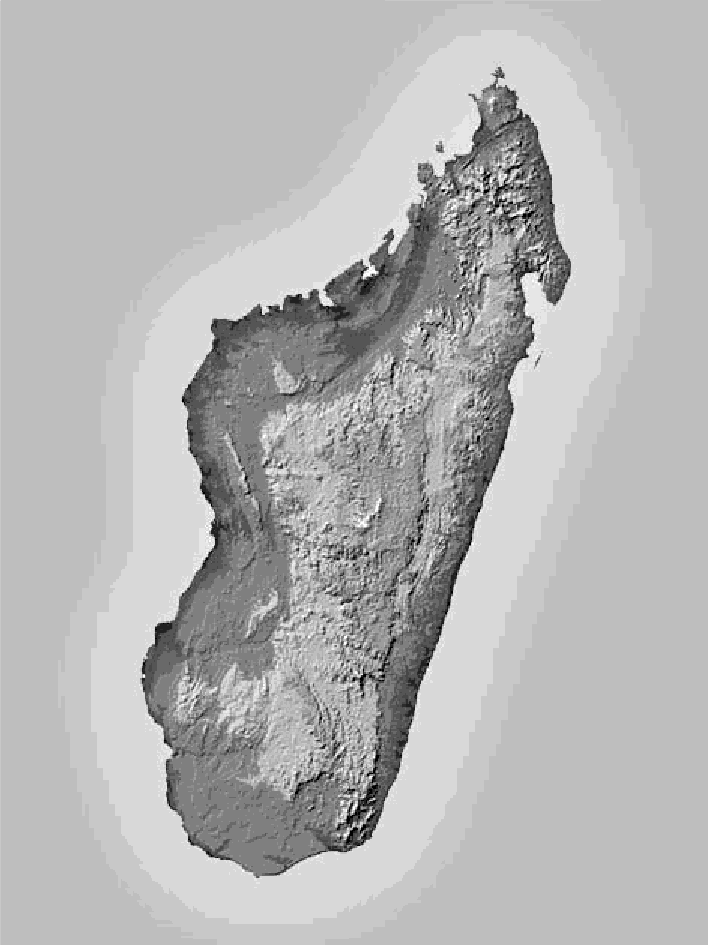 Ответ.  	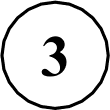 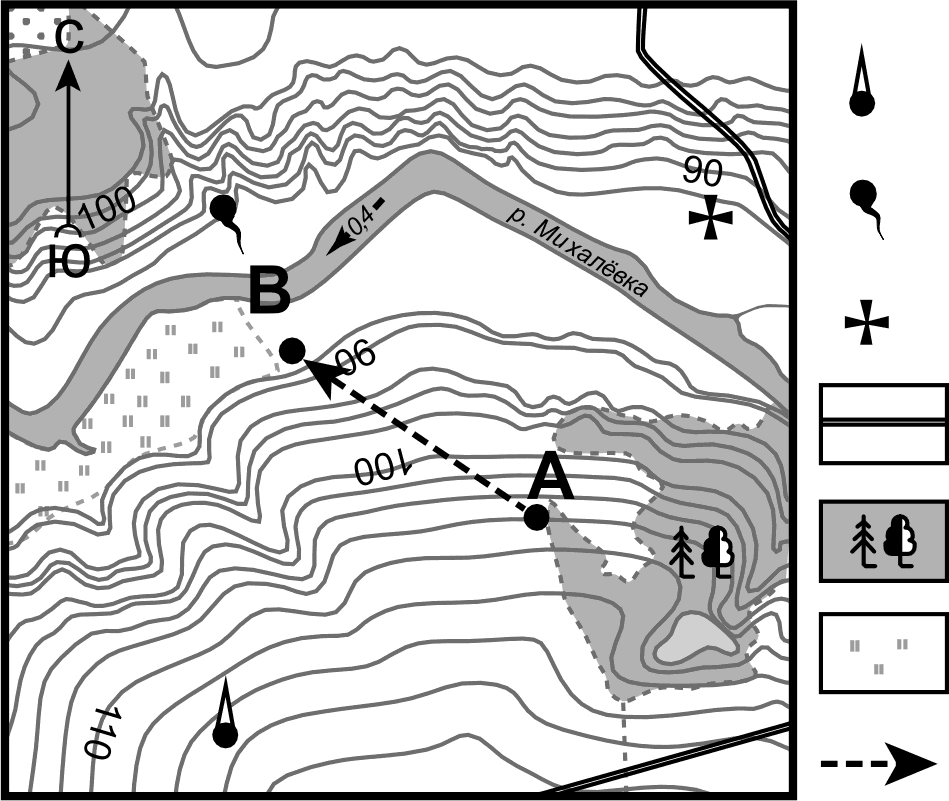 100	0	100	200    Масштаб:  1:10 000в 1 см 100 м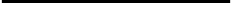 БашняРодникЦерковьШоссе Смешанный лес ЛугМаршрутГоризонтали проведены через 2,5 метраНа каком берегу реки Михалёвки находится церковь?Ответ.  	В каком направлении от церкви расположен родник? Ответ.  	Какова протяжённость проложенного на карте маршрута A—B? Для выполнения задания используйте линейку. Расстояние измеряйте по центрам точек.Ответ.  	Какой из изображённых  на  фотографиях  объект  может  быть  сооружён  на  участке, по которому проходит маршрут A—B? Обоснуйте свой ответ.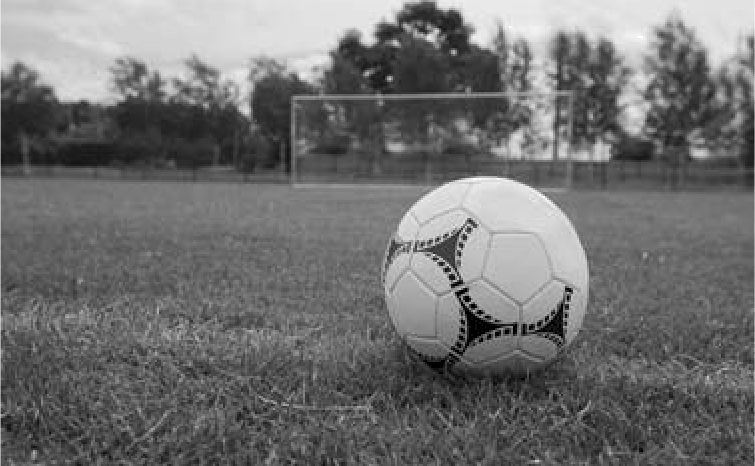 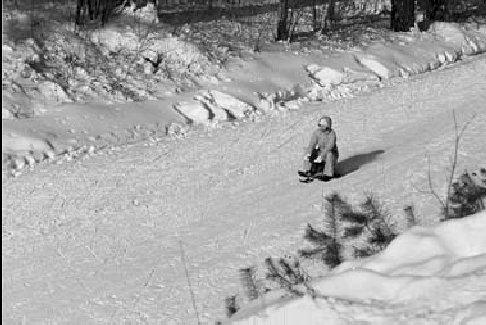 А	футбольное поле Ответ. Объект:  		Б—  санный спуск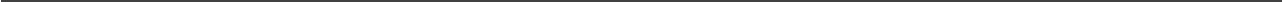 Разница во времени между Санкт-Петербургом и Якутском составляет +6 часов. На рисунках представлены показания часов в Санкт-Петербурге и Якутске в тот момент, когда в Санкт-Петербурге 5 часов вечера. Запишите под каждым рисунком, как отображается то же самое время на электронных часах в этих городах.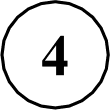 САНКТ-МЕТЕРБУРГ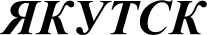 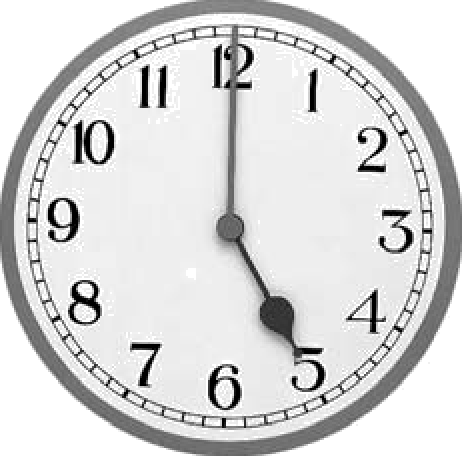 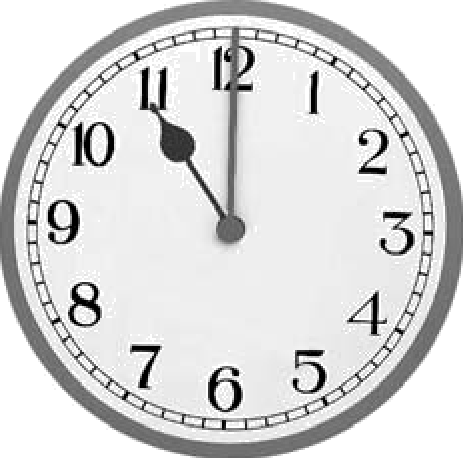 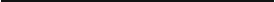 Настя живёт в городе Санкт-Петербург. Что она делает в указанное Вами время? Используйте для ответа приведённый режим дня школьника.Ответ.  	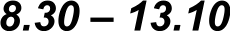 Что в это же время делает её сверстница Катя, которая живёт в Якутске, если она соблюдает тот же режим дня, что и Настя?Ответ.   	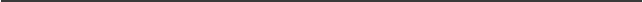 Обоснуйте свой ответ.Ответ.  	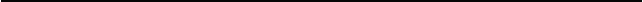 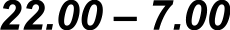 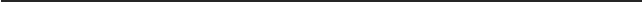 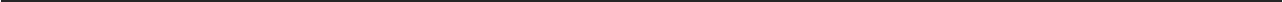 Укажите, чем обусловлена разница во времени в разных частях Земли.Ответ.  	       5.1. Остановите соответствие  между географическими особенностями  и природными зонами,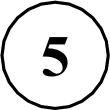 для  которых  они  характерны:   для  этого  к  каждой  позиции  первого  столбца   подберитесоответствующую позицию из второго столбца.ГЕОГРАФИЧЕСКИЕ ОСОБЕННОСТИ	ПРИРОДНЫЕ ЗОНЫА)	устойчивый снежный покров зимой	1)  саванны и редколесья Б)	преимущественно травянистая растительность	2)  тайгаВ)	занимает обширные равнины Африки Г)	произрастание хвойных деревьевД)		занимает	территорию	в  пределах	умеренного пояса Северного полушарияЕ)	местообитание зебр, жирафов, антилопЗапишите в таблицу выбранные цифры под соответствующими буквами. Ответ: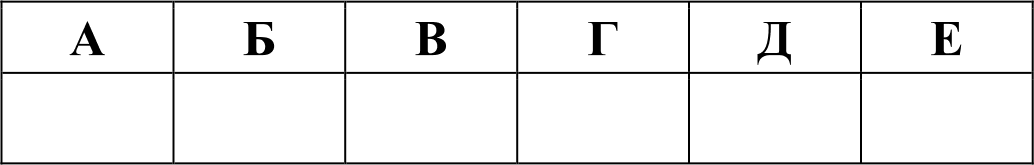 5.2. Определите, в какой из указанных природных зои могла быть сделана каждая фотография. Подпишите названия природных зои.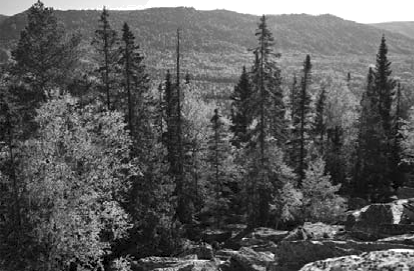 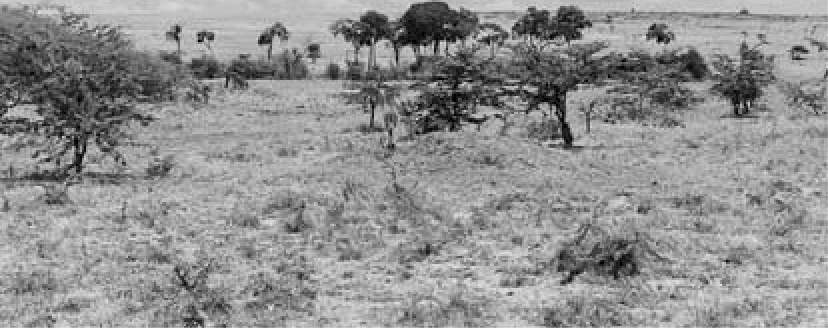 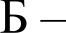 А —  		 	       На метеорологической станции города N в январе были проведены  наблюдения	за  направлением	ветра.  По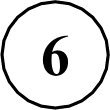 результатам наблюдений метеорологи построили розу ветров. Рассмотрите розу ветров и ответьте на вопросы.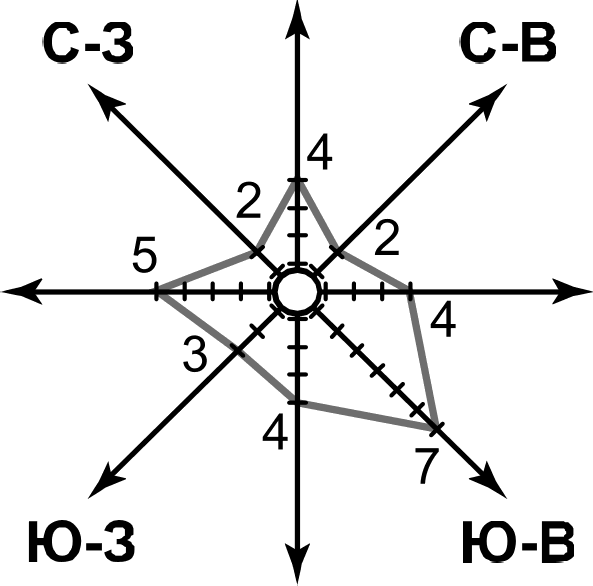 Какой ветер чаще всего дул в январе?Ответ.  	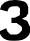 В каком направлении дует этот ветер?Ответ.  	ЯНВАРЬ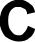 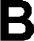 На каком рисунке знаками отображена погода в тот день, когда температура воздуха опустилась ниже 10 градусов мороза? Укажите букву, которой обозначен этот рисунок. Составьте описание погоды в этот день.А	—16 °С	74%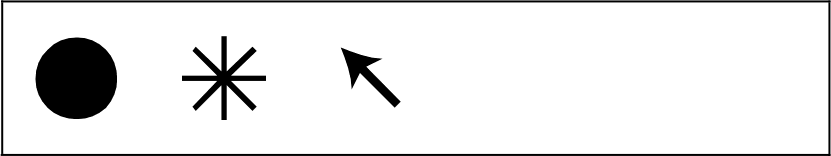 —10 °С	56%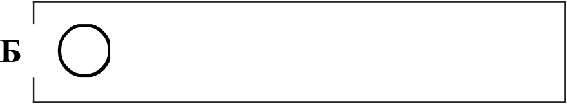 +2 °С	80%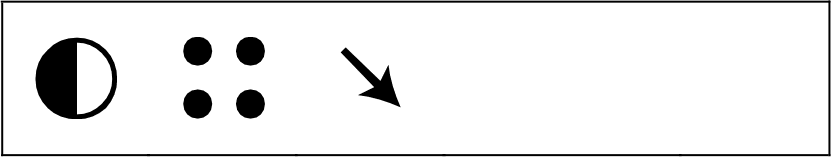 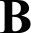 Ответ. Рисунок:  	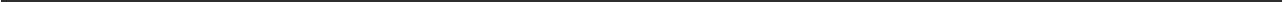 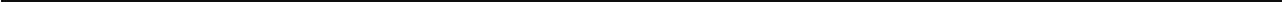 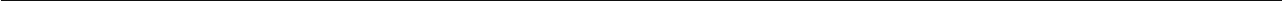 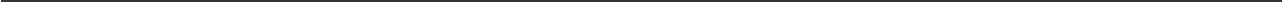      Прочитайте текст и выполните задание.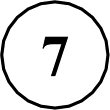 (l)Литосфера — твёрдый верхний слой Земли. (2)B её составе земная кора и верхняя часть мантии. (З)Земная кора под океанами и континентами значительно различается: на континентах её толщина составляет 40—80 км, под океанами — 5—10 км. (4)Ha континентах кора состоит из трёх слоёв: слоя осадочных пород, «гранитного» слоя и «базальтового» слоя. (5)Под  океанами  кора  двухслойная:  осадочные  породы  залегают  на  «базальтовом»  слое,«гранитный» слой отсутствует. (б)Литосфера расположена на пластичном слое мантии. По каким предложениям можно сделать вывод о строении литосферы?Запишите номера предложений.Ответ.  	       8.1. Используя приведённую  ниже таблицу, выполните задания.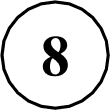 Численность и состав населенияРасположите страны  в порядке  уменьшения  численности  населения,  начиная  со  страны с самой большой численностью. Запишите в ответе последовательность порядковых номеров этих стран.Ответ.  	В какой стране преобладает сельское население? Запишите в ответе название страны. Ответ.  	В каких странах доля городского населения одинакова? Запишите в ответе названия стран. Ответ.  	8.2. На фотографиях изображены крупнейшие города стран, указанных в таблице. Запишите под каждой фотографией  название соответствующей страны.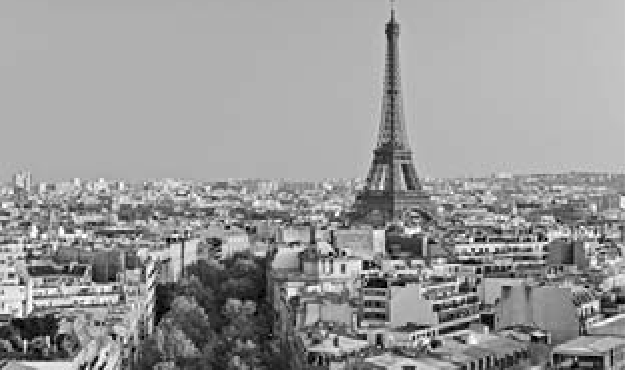 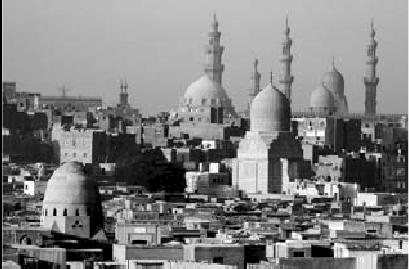 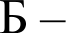 А —  		 	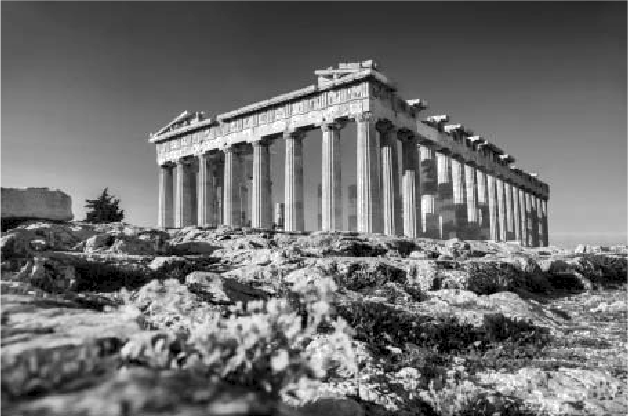 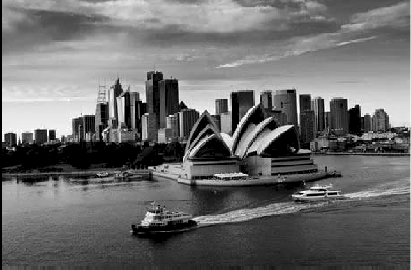 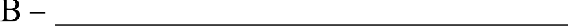 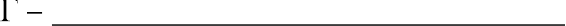 Рассмотрите фотографию с изображением опасного явления природы. Запишите его название.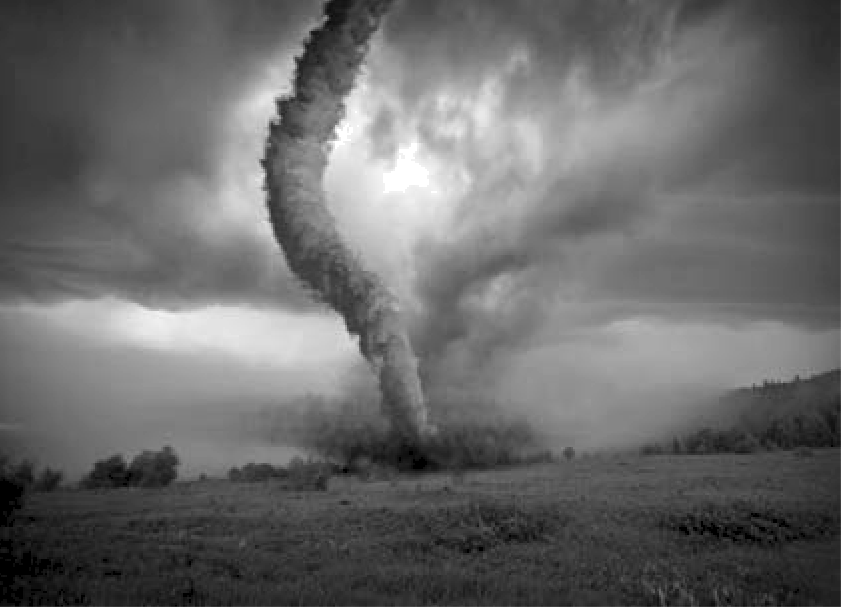 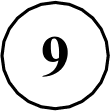 Природное явление —  	Чем опасно это явление для людей? Составьте краткое описание этого природного явления (объемом до пяти предложений).Ответ.  	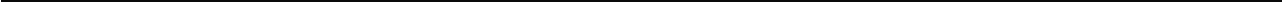 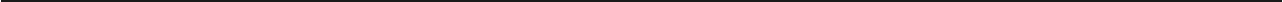 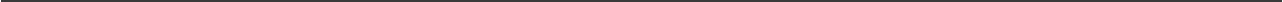 10		10.1.  Запишите  название  региона:  республики,  или  области,  или  края,  или автономного округа или города федерального значения, в котором Вы живёте.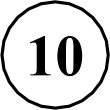 Ответ:  	Как называется главный город Вашего региона? / Как называется округ / муниципальный район города федерального значения, в котором расположена Ваша школа?Ответ:  	10.2. Какие крупные объекты гидросферы есть на территории Вашего региона? Составьтекраткое географическое описание одного из них.Ответ.  	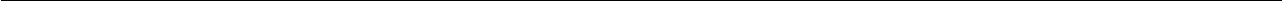 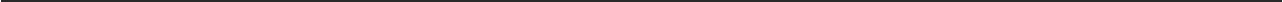 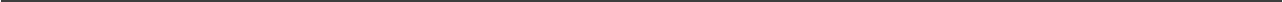 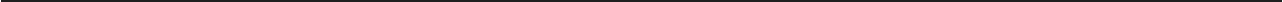 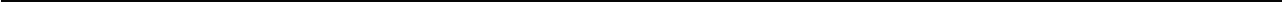 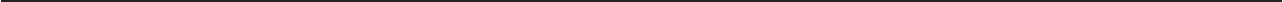 Система оценивания проверочной работыПолный правильный  ответ на каждое из заданий 1.1, 2.2, 3.2, 4.1, 4.2 и 5.2 оценивается 1 баллом. Если в ответе допущена хотя бы одна ошибка (один из элементов ответа записан неправильно или не записан), выставляется 0 баллов.Полный правильный ответ на каждое из заданий 5.1, 7 и 8.2 оценивается 2 баллами. Если в ответе допущена одна ошибка, выставляется 1 балл; если допущено две или более ошибки — 0 баллов.1.2. С   каким  из   названных	Вами  материков	связаны  открытия	путешественников   и исследователей, изображённых на портретах?  Укажите название материка.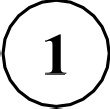 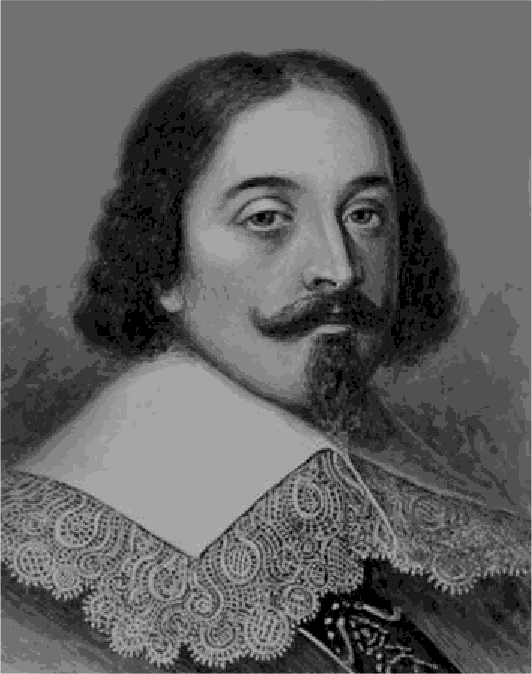 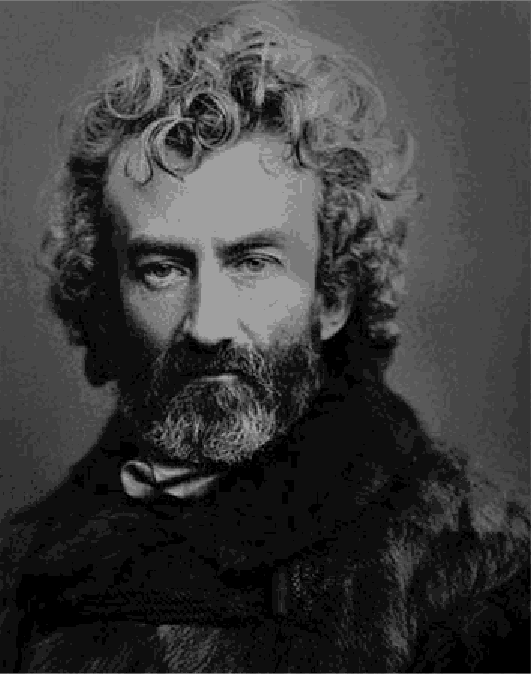 А. Тасман	Н.Н.  Миклухо-МаклайПодпишите  на карте океаны, омывающие берега указанного выше материка.2.1. Поставьте точки на карте по приведённым ниже координатам. Обозначьте эти точки соответственно цифрами 1 и 2.Точка 1 — 19° ю. ш. 45° в. д.Точка 2 — 43° с. ш. 45° в. д.В каком направлении от точки 1 расположена точка 2?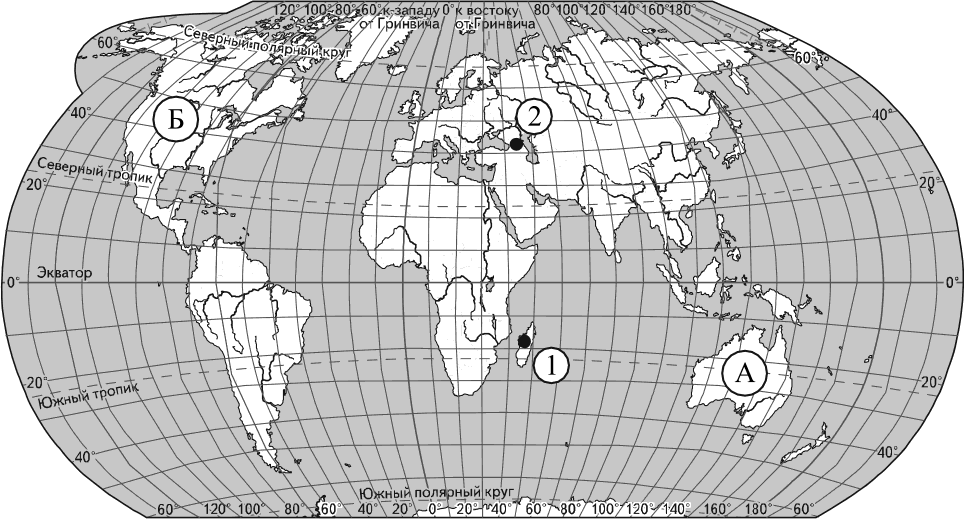 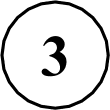 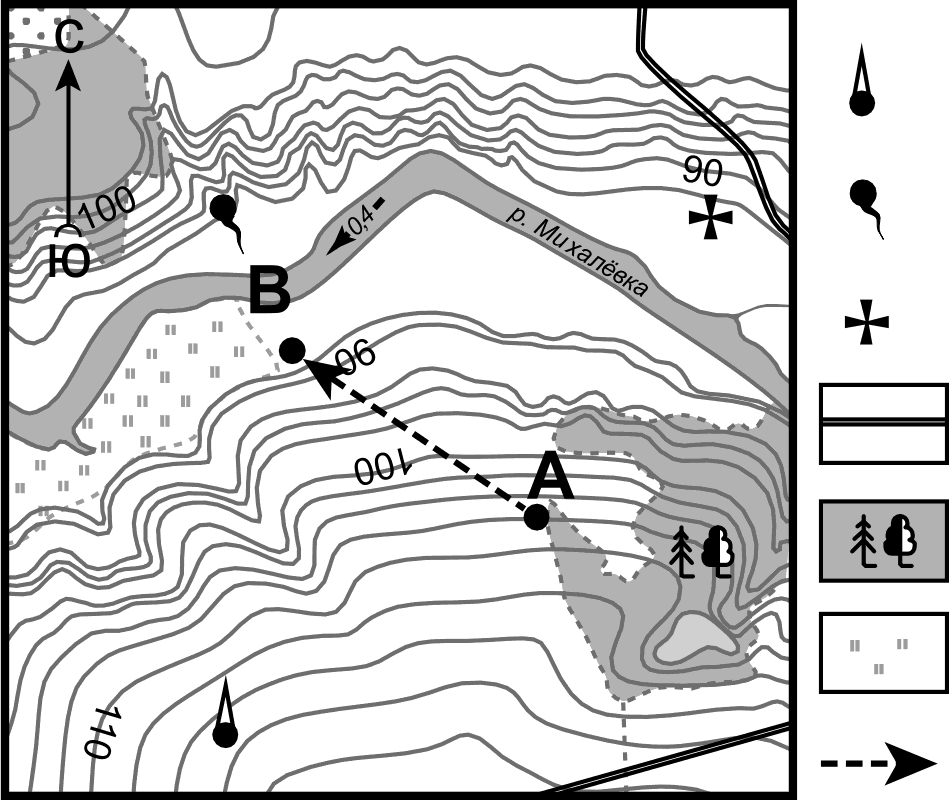 100	0	100	200    Масштаб:  1:10 000в 1 см 100 м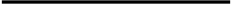 БашняРодникЦерковь ШоссеСмешанный лесЛуг МаршрутГоризонтали проведены через 2,5 метра3.1. На каком берегу реки Михалёвки находится церковь? В каком направлении от церкви расположен родник?3.3. Какой из изображённых на фотографиях объект может быть сооружён на участке, по которому проходит маршрут A—B? Обоснуйте свой ответ.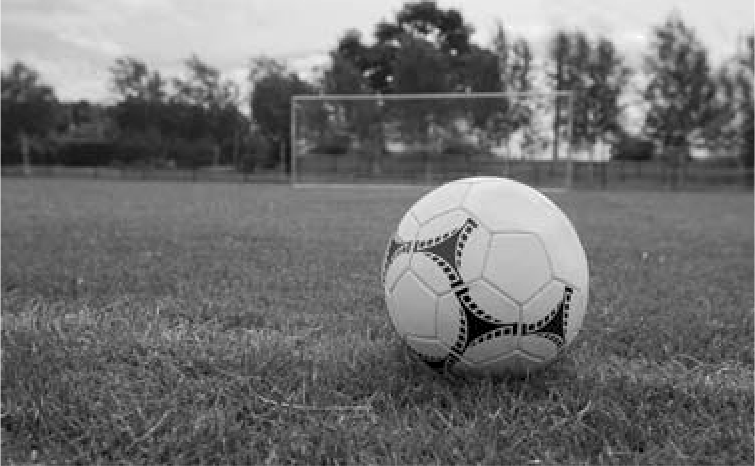 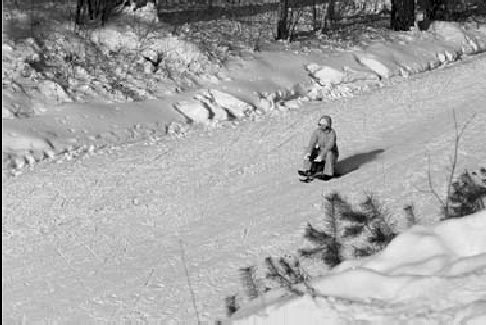 А — футбольное поле	Б — санный спуск       4.3. Что в это же время делает её сверстница Катя,	которая	живёт	в  Якутске,	если	она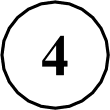 соблюдает тот же режим дня, что и Настя?Обоснуйте свой ответ.Укажите, чем обусловлена разница во времени в разных частях Земли.РЕЖНМ ДНЯ ШКОЛЬННКА7.00	Поdъём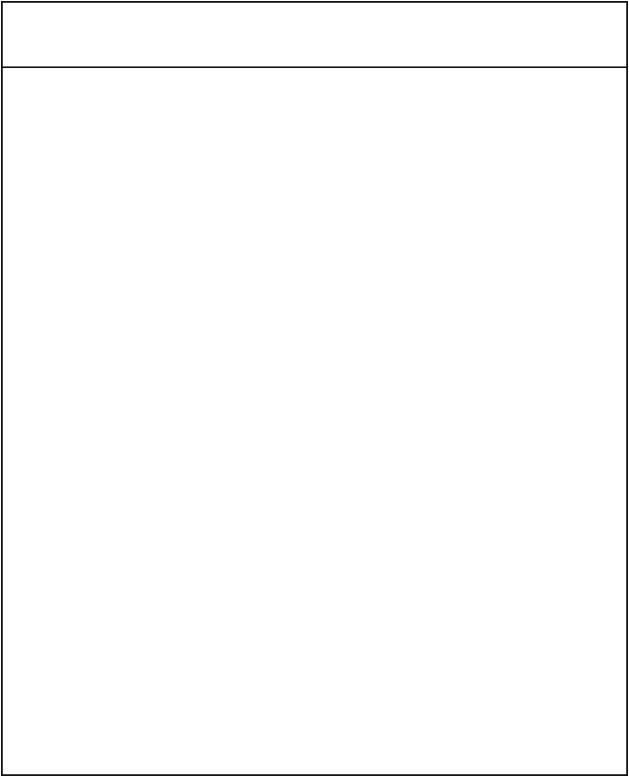 7.05 — 7.20	Утренняя зарядка7.20 — 7.30	Гигиенические  процедуры7.30 — 8.00	Завтрак8.00 — 8.35	Дорога в школу8-30 — !З-!0	Занятия в школе!З-!0 — 13.30	Дорога домой!З-  5 — !   -!5	Обед!   -!5 — !б-!5	Занятия в кружках/секциях16.30 — 16.35	Полдник16.45 — 18.15	Выполнение домашних заданий18.15 — 19.!5	Прогулка на свежем воздухе19.30 — 20.00	ужнл20.00 — 21.30	Свободное время (чтение книг,просмотр телепередач, настольньіе игры)23.30 — 22.00	Гигиенические	процедурыи подготовка ко снуНа метеорологической станции города N в январе были проведены наблюдения за направлением ветра. По результатам наблюдений метеорологи построили розу ветров. Рассмотрите розу ветров и ответьте на вопросы.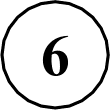 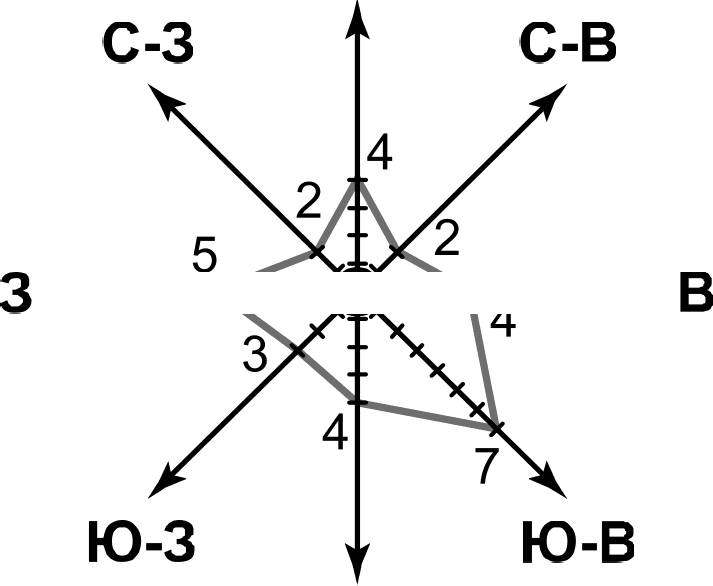 Какой ветер чаще всего дул в январе? В каком направлении дует этот ветер?ЯНВАРЬ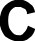 На каком рисунке знаками отображена погода в тот день, когда температура воздуха опустилась ниже 10 градусов мороза? Укажите букву, которой обозначен этот рисунок. Составьте описание погоды в этот день.А	—16 °С	74%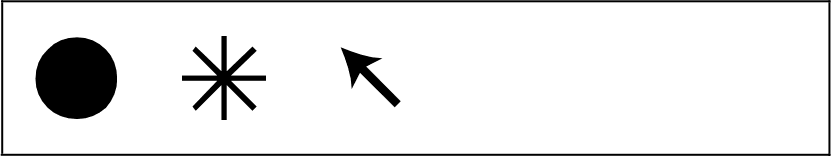 —10 °С	56%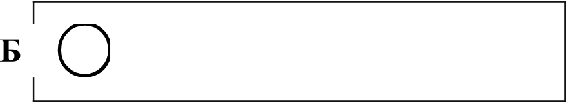 +2 °С	80%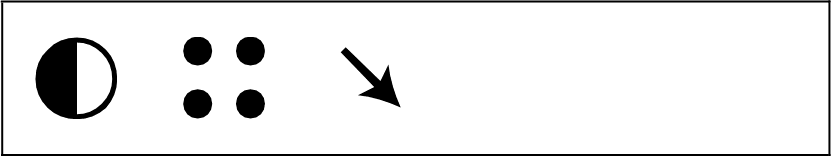 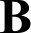        8.1. Используя приведённую ниже таблицу, выполните задания.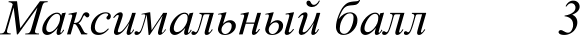 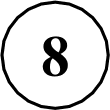 Численность  и состав населенияРасположите страны  в порядке  уменьшения  численности  населения,  начиная  со  страны с самой большой численностью. Запишите в ответе последовательность порядковых номеров этих стран.В какой стране преобладает сельское население? Запишите в ответе название страны.В каких странах доля городского населения одинакова? Запишите в ответе названия стран.Рассмотрите  фотографию  с изображением опасного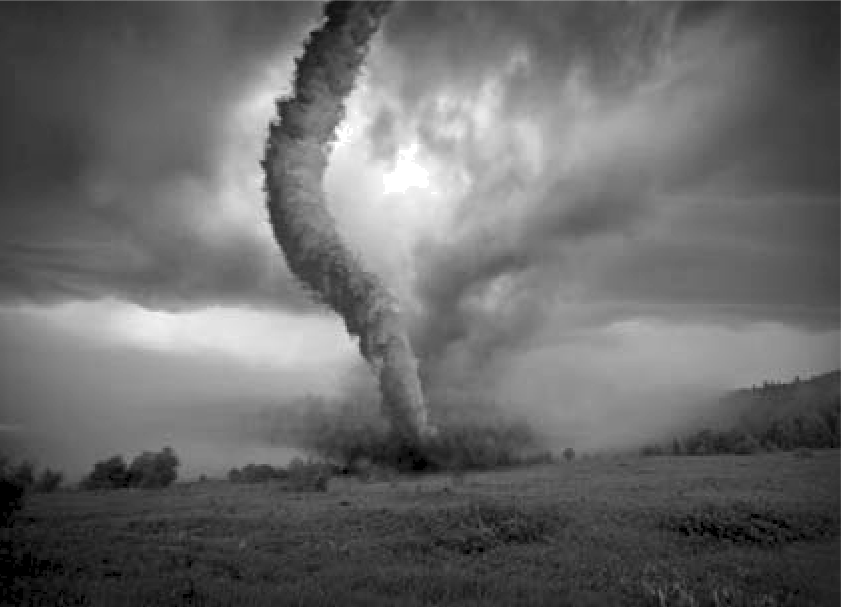 явления природы. Запишите его название. Природное явление —  	Чем опасно это явление для людей? Составьте краткое описание этого природного явления (объёмом до пяти предложений).10	10.1.  Запишите  название  региона:  республики,  или  области,  или  края,  или автономного округа или города федерального значения, в котором Вы живёте.Как называется главный город Вашего региона? / Как называется округ / муниципальный район города федерального значения, в котором расположена Ваша школа?10.2. Какие крупные объекты гидросферы есть на территории Вашего региона? Составьте краткое географическое описание одного из них.Система оценивания выполнения всей работы Максимальный балл за выполнение работы — 37.Рекомендации  по переводу  первичных  баллов  в отметки  по пятибалльной шкале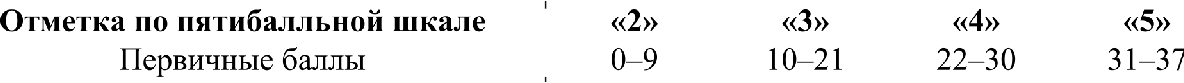 №СтранаЧисленностьнаселения, млн человекСостав населения, %Состав населения, %№СтранаЧисленностьнаселения, млн человекгородсхоесельское1Австралия2588122Греция1180203Египет9543574Франция658020Номер заданияПравильный ответ1.1А — Австралия, Б — Северная Америка2.2остров Мадагаскар3.2250 метров4.117.00; 23.004.2Настя выполняет домашние задания5.121122152А) тайгаБ) саванны и редколесья7245(в любой последовательности)8.2А) Франция Б) Египет В) ГрецияГ) АвстралияСодержание  верного ответа  и указания  по оцениванию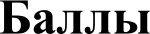 Правильный ответ должен содержать следующие элементы:название материка: Австралия;подписи океанов на карте: Индийский, ТихийПравильно указано название материка, подписаны два океана2Правильно указано название материка, подписан только один океан1Правильно  указано  только  название  материка,  ни  одно  название  океана неподписано / не подписано правильно.ИЛИ Название материка не указано / указано неправильно независимо от наличия/отсутствия подписи океанов.ИЛИ Ответ неправильный0Максимальный балл2Содержание верного ответа, критерии и указания по оцениваниюСодержание верного ответа, критерии и указания по оцениваниюБаллыK1Отметка  двух точек на карте1K1Две точки на карте отмечены правильно1K1На  карте  правильно  отмечена  только  одна  точка  /  точки  не  отмечены /отмечены неправильно0K1Если   по   критерии   K1  выставяен   0   баллов,   то   по   критерии K2выставляется  0 балловK2Указание направления1K2Направление указано правильно: в северном1K2Направление не указано / указано неправильно0Максимальный балл2Содержание  верного ответа  и указания  по оцениванию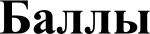 Правильный ответ должен содержать ответы на два вопроса:на правом берегу;в западном направлении / в направлении на западПравильно даны ответы на два вопроса2Правильно дан ответ только на один любой вопрос1Ответы на вопросы не даны / даны неправильно0Максимальный балл2Содержание верного ответа и указания  по оцениванию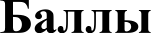 Правильный ответ должен содержать следующие элементы:vказание объекта: Б — санный спуск;обоснование, например: маршрут проложен по склону с достаточным для санного спуска уклоном, на склоне нет никаких объектов, которые могут помешать спуску, а для сооружения футбольного поля необходим ровный  участок.Обоснование может быть приведено в иной, близкой по смыслу формулировкеПравильно указан объект, дано обоснование2Правильно указан только объект1Объект указан неправильно  независимо от наличия/отсутствия обоснования.ИЛИ Ответ неправильный0Максимальный  балл2Содержание  верного  ответа и указания  по оцениванию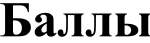 Правильный ответ должен содержать следующие элементы:ответ на вопрос: Катя спит;обоснование, например: когда в Санкт-Петербурге 17 часов в Якутске 23 часа, поэтому когда Настя выполняет домашние задания, Катя уже спит.vказание того, чем обусловлена разница во времени, например: такая разница во времени обусловлена вращением Земли вокруг своей оси.Обоснование и/или указание может быть приведено в иной, близкой по смыслу формулировкеПравильно дан ответ на вопрос, представлены обоснование и указание2Правильно дан ответ на вопрос и обоснование.ИЛИ Правильно дан только ответ на вопрос и указание1Правильно дан только ответ на вопрос. ИЛИ Правильно приведено только указаниеОтвет на вопрос дан неправильно независимо от наличия/отсутствия других элементов ответа.ИЛИ Ответ неправильный0Максимальный балл3Содержание  верного  ответа и указания  по оцениванию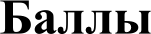 Правильный ответ должен содержать ответы на два вопроса:юго-восточный ветер;в северо-западном направлении / в направлении на северо-западПравильно даны ответы на два вопроса2Правильно дан ответ только на первый вопрос1Ответы на вопросы не даны / ответы на два вопроса даны неправильно0Максимальный балл2Содержание верного ответа, критерии и указания по оцениваниюСодержание верного ответа, критерии и указания по оцениваниюБаллыK1Указание рисунка1K1Правильно указан рисунок: А1K1Рисунок не указан / указан неправильно0K1Если   по  критерии   K1   выставлен   0  баллов,   то   по   критерию  K2выставляется  0 балловK2Описание погоды2K2Правильно   представлено   описание   погоды  с  учётом  всех показателей,отображённых на рисунке знаками, например: в этот день была пасмурная погода, шёл снег, дул юго-восточный ветер, температура воздуха была минус 16 градусов, влажность воздух—а    74%.Описание может быть приведено в иной, близкой по смыслу формулировке2При  описании  погоды  с  учётом  показателей,  отображённых  на  рисункезнаками, допущена одна ошибка / не учтён любой один из показателей1В описании погоды допущено две или более ошибки.ИЛИ В описании погоды не учтены два или более показателя. ИЛИ Описание погоды не представлено0№СтранаЧисленностьнаселения, млн человекСостав населения, %Состав населения, %№СтранаЧисленностьнаселения, млн человекгородскоесельское1Австралия2588122Греция1180203Египет9543574Франция658020Содержание верного ответа и указания по оцениваниюБаллыПравильный ответ должен содержать следующие элементы:последовательность номеров стран: 3412;ответ на первый вопрос: в Египте;ответ на второй вопрос: в Греции и во ФранцииПравильно указана последовательность номеров стран и даны ответы на два вопроса2Правильно указана последовательность номеров стран и дан ответ на любой один вопрос.ИЛИ Правильно даны только ответы на два вопроса1Правильно указана только последовательность номеров стран. ИЛИ Правильно дан ответ только на один любой вопрос.ИЛИ Ответ неправильный0Максимальный балл2Содержание  верного ответа и указания  к оцениваниюСодержание  верного ответа и указания  к оцениванию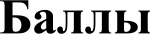 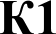 Указание опасного явления природы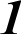 Правильно определено опасное явление природы: смерч/торнадоПри оценивании как правильный ответ засчитывается любое допустимое название  данного явления1Опасное явление природы не определено / определено неправильно0Если  по  критерии   K1  выставяен   0  баллов,  то  по  всем  остальным позициямоценивания выставляется 0 балловЕсли  по  критерии   K1  выставяен   0  баллов,  то  по  всем  остальным позициямоценивания выставляется 0 балловK2Пояснение,  чем  опасно это явление для людей1K2Правильно пояснено, чем опасно это явление для людей1K2Пояснение о том, чем опасно это явление для людей, отсутствует.ИЛИ Ответ неправильный0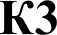 Описание этого природного явленияПри  оценивании   в  качестве   правильного   может  быть  принято описаниеприродного явления в любом объёме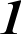 Описание содержит основные сведения о природном явлении. Фактическихошибок нет1В описании допущены фактические ошибки.ИЛИ Приведены рассуждения общего характера, не содержащие сведений  о природном явлении.ИЛИ Описание не представлено0Максимальный балл3Указания к оцениваниюБаллыПравильно	указаны	название	региона	и   его   главный   город   /   округ  илимуниципальный район города федерального значения1Правильно указано только название региона.ИЛИ	Правильно	указан	только	главный	город	регион	/	округ	или муниципальный район города федерального значения.ИЛИ Ответ неправильный0Максимальный  балл1Критерии  и указания к оцениваниюКритерии  и указания к оцениванию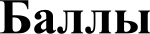 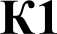 Указание объектов гидросферы  на территории региона1Правильно указан(-ы) объект(-ы) гидросферы на территории региона.При  оценивании  как  правильный  ответ  засчитывается  указание любогоколичества  объектов  (одного  и более)1Объект(-ы)  гидросферы  на территории  региона не указан(-ы)  / указан(-ы)неправильно0Если   по   критерии   K1   выставлен   0  баллов,   то   по   критерии K2выставляется  0 балловK2Описание  одного  из объектов гидросферы2K2Описание	содержит	основные	географические	сведения	об	объекте.Фактических ошибок нет2K2Описание	содержит	основные	географические	сведения	об	объекте.Допущено не более двух фактических ошибок1K2Приведены сведения, не соответствующие требованию задания0Максимальный балл3